    中语      备课组活动记录活动时间活动时间2022.9.29中午主讲人张怡，莫金霞活动主题以习定教课例分享以习定教课例分享以习定教课例分享以习定教课例分享活动地点活动地点四楼会议室四楼会议室四楼会议室参加人员参加人员中年级语文组中年级语文组中年级语文组活动内容活动内容语文教学重在培养和发展学生的语文核心素养，为研究如何将文本阅读和作业练习，促使学生积累语言，内化语言和运用语言，达到语文学习的最终目的。中年级语文组，围绕以“习”定“教”开展9月课例分享活动。三年级和四年级两位老师就自身课例，围绕以“习”定“教”，深入剖析自我课堂，探究教与学的关系，针对课堂难点片段教学，根据课题的基本理念，重组教学内容。随后讨论课堂教学，根据不同年段、不同课型，明确以“习”定“教”的课堂需要定一定，找准痛点，练得有效；让一让，找对重点，练得扎实；缓一缓，找到节点，练得得法；等一等，找准燃点，练得深入。立足双减，基于现状，指明以“习”定“教”作业设计策略方向，要求语文教师做到课内与课外统筹，教材与生活勾连，书面和口头交错，语言和思维通融，个批和众评并重，激励和纠错互补。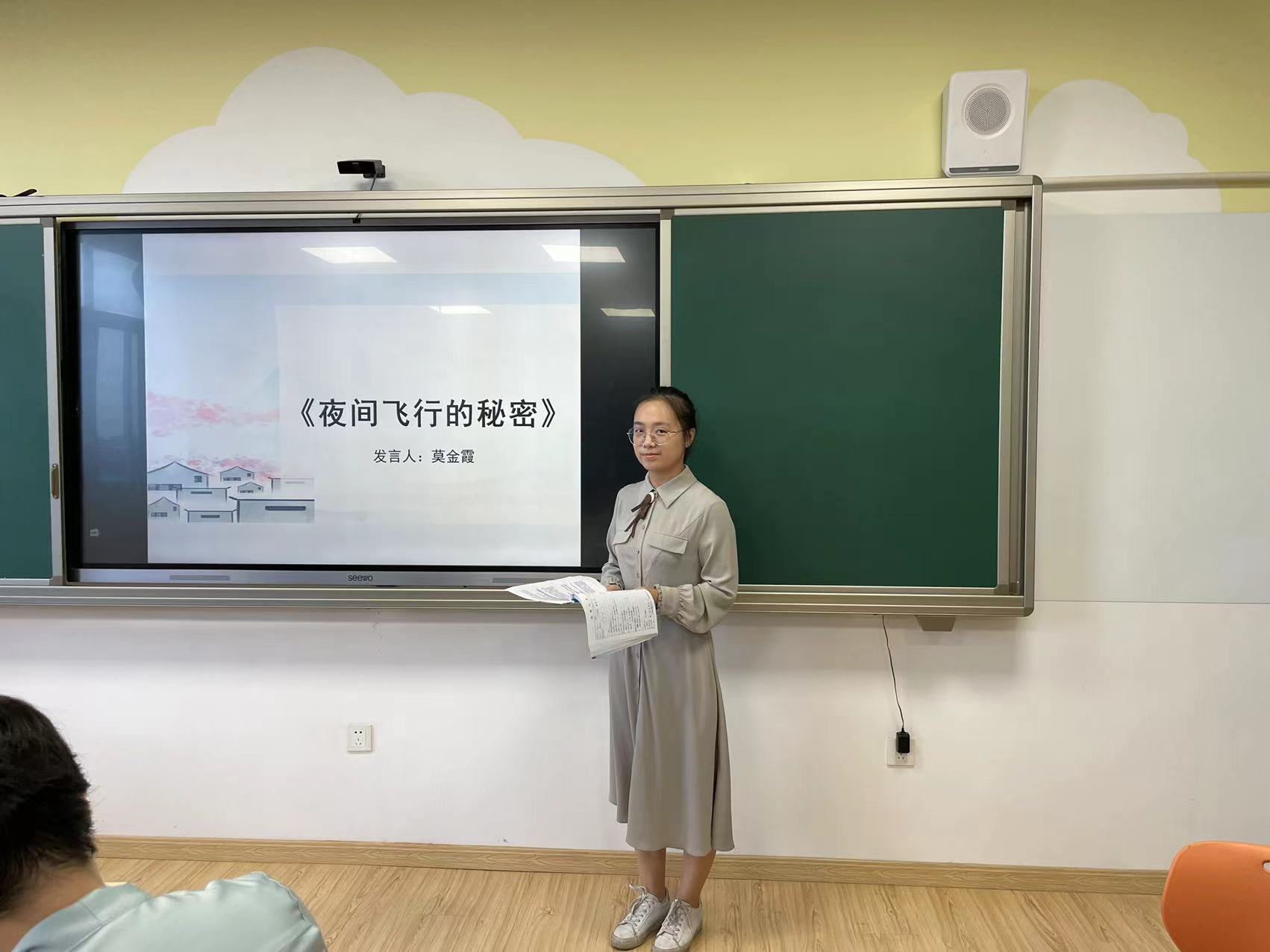 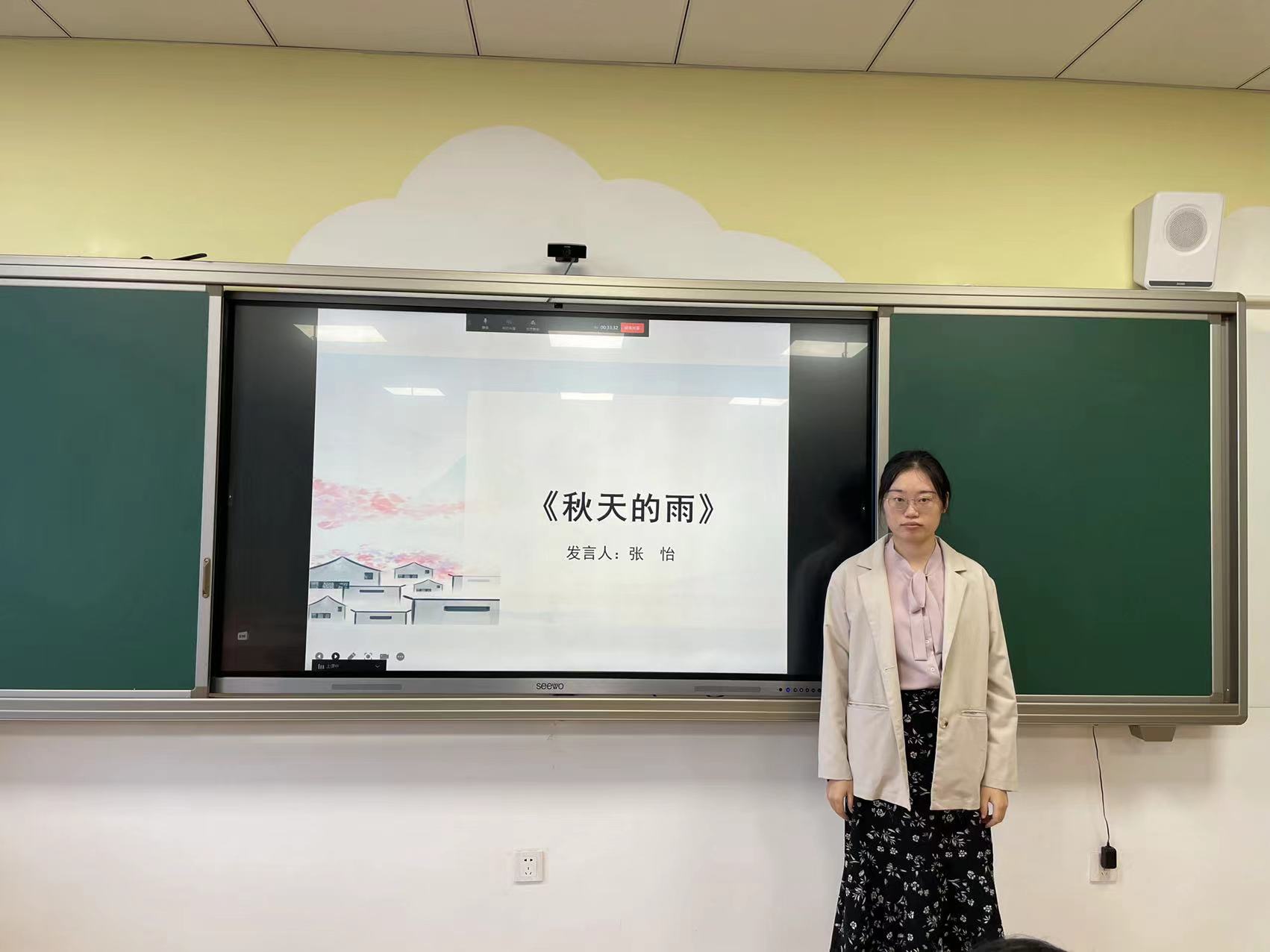 语文教学重在培养和发展学生的语文核心素养，为研究如何将文本阅读和作业练习，促使学生积累语言，内化语言和运用语言，达到语文学习的最终目的。中年级语文组，围绕以“习”定“教”开展9月课例分享活动。三年级和四年级两位老师就自身课例，围绕以“习”定“教”，深入剖析自我课堂，探究教与学的关系，针对课堂难点片段教学，根据课题的基本理念，重组教学内容。随后讨论课堂教学，根据不同年段、不同课型，明确以“习”定“教”的课堂需要定一定，找准痛点，练得有效；让一让，找对重点，练得扎实；缓一缓，找到节点，练得得法；等一等，找准燃点，练得深入。立足双减，基于现状，指明以“习”定“教”作业设计策略方向，要求语文教师做到课内与课外统筹，教材与生活勾连，书面和口头交错，语言和思维通融，个批和众评并重，激励和纠错互补。语文教学重在培养和发展学生的语文核心素养，为研究如何将文本阅读和作业练习，促使学生积累语言，内化语言和运用语言，达到语文学习的最终目的。中年级语文组，围绕以“习”定“教”开展9月课例分享活动。三年级和四年级两位老师就自身课例，围绕以“习”定“教”，深入剖析自我课堂，探究教与学的关系，针对课堂难点片段教学，根据课题的基本理念，重组教学内容。随后讨论课堂教学，根据不同年段、不同课型，明确以“习”定“教”的课堂需要定一定，找准痛点，练得有效；让一让，找对重点，练得扎实；缓一缓，找到节点，练得得法；等一等，找准燃点，练得深入。立足双减，基于现状，指明以“习”定“教”作业设计策略方向，要求语文教师做到课内与课外统筹，教材与生活勾连，书面和口头交错，语言和思维通融，个批和众评并重，激励和纠错互补。